Základní škola a mateřská škola Husinec-Řež, příspěvková organizace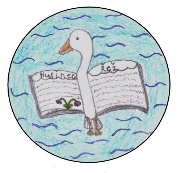 Ke Škole 17, 250 68 Husinec - Řež, IČ: 70991073, tel.: 607 079 709, email: reditel@husinecrez.cz, ID datové schránky: pu4cd5yZávazná přihláška k zájmové činnostiJméno a příjmení……………………………………………………………………………. Třída…………………………………………………………………………………………..Kroužek 1Název kroužku…………………………………………………….Den…………………………………………………………………Čas………………………………………………………………….V Řeži dne………………                      Podpis zákonného zástupce…….………………                                                             Kroužek 2Název kroužku…………………………………………………….Den…………………………………………………………………Čas………………………………………………………………….V Řeži dne………………                      Podpis zákonného zástupce…….………………                                                             Kroužek 3Název kroužku…………………………………………………….Den…………………………………………………………………Čas………………………………………………………………….V Řeži dne………………                      Podpis zákonného zástupce…….………………                                                             